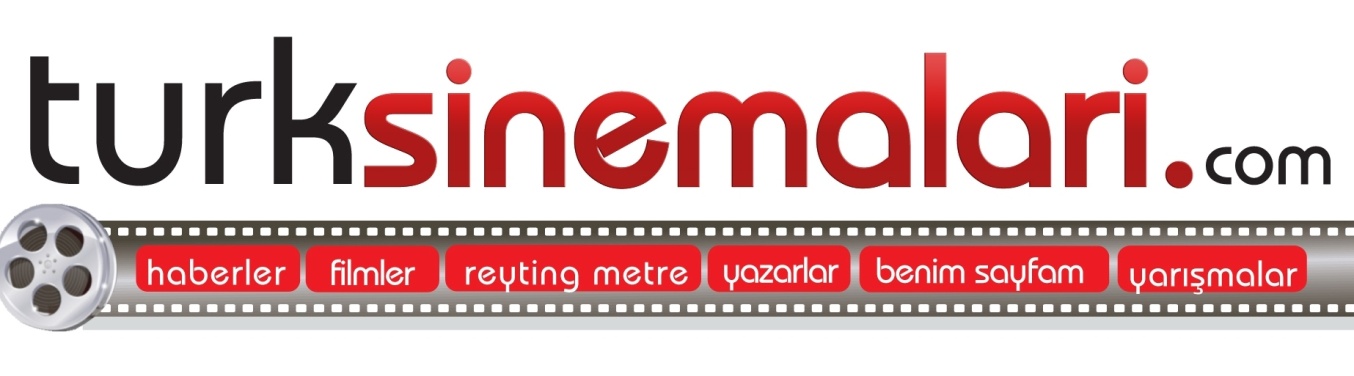 2013-2014 SEZONU YERLİ FİLMLER VİZYON TAKVİMİ ÖZEL HABER.turksinemalari.com 2013-2014 Sinema sezonuna 3 hafta kala vizyonun en son bilgilerini paylaşıyor.Yeni sezonda sinemalarda gösterilecek projeler için özel haber hazırlayan turksinemalari.com, yeni sezon için bilinmeyenleri tamamen ortadan kaldırıyor.Yeni sezonda vizyona girecek filmlerin, oyuncu kadroları, vizyon tarihleri, fimlerin konuları ve özel bilgileri için, bir çok yapım şirketi ve yönetmenle görüşen turksinemalari.com PERDEYİ SONUNA KADAR ARALIYOR.

2013-2014 sezonu, Türk Sineması'nda son yılların en hareketli rekabetine sahne olacağı görünümünde.Öyle ki, CEM YILMAZ - ŞAHAN GÖKBAKAR - MAHSUN KIRMIZIGÜL - ATA DEMİRER - TOLGA ÇEVİK - AZRA AKIN - YILMAZ ERDOĞAN - BEREN SAAT - ŞAFAK SEZER - PERİHAN SAVAŞ - ERKAN PETEKKAYA - BELÇİM BİLGİN - ERDAL BEŞİKÇİOĞLU - DEMET AKBAĞ - ÖZCAN DENİZ - AHMET KURAL - EZGİ MOLA - ENGİN ALTAN DÜZYATAN - DEMET EVGAR - İBRAHİM ÇELİKKOL - CÜNEYT ARKIN - ENGİN AKYÜREK - ARAS BULUT İYNEMLİ - TOLGAHAN SAYIŞMAN'ın yanı sıra müzik piyasasında tanınan HÜSNÜ ŞENLENDİRİCİ - RAGGA OKTAY - HALUK LEVENT - DİLBERAY - TUĞBA EKİNCİ - ATİYE - HALİL SEZAİ'nin dışında futbolcu ARDA TURAN ile spor yorumcusu SİNAN ENGİN'de yeni sezonda Beyazperde'de yer alacağı özel çalışmanın ayrıntıları.Bir çok proje, henüz tanıtım çalışmalarına tam olarak başlamadı, vizyon tarihi kuşatması ise halen muaamma, işte turksinemalari.com bu perdeyi tamamen kaldırıyor.------------------------------------------------------------------------------------------------------------BASIN NOTU: Haber kaynak gösterilerek yayınlanabilir.BKM'DEN 5'İ KESİN TOPLAM 7 SİNEMA FİLMİ:
Türk Sineması'nın önemli yapımcılarından BKM, bu sezon kendi rekorunu kıracak, daha evvel aynı sezonda 4 Sinema filmi vizyona çıkartan şirket bu sezon için şu anda çekimleri tamamlanan ve devam eden 5 Sinema filminin yanı sıra 2 yeni film için ise karar aşamasında.
İşte BKM'nin bu sezon beyazperde'de kadrosundaki ünlüler,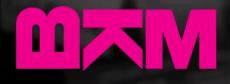 

HÜKÜMET KADIN 2: Sermiyan Midyat'ın yazıp yönettiği serinin 2.filminde yine başrolde Demet Akbağ ve Sermiyan Midyat oynuyor, filmin sürprizi ise milli futbolcu Arda Turan olacak, Xate'nin ölümüyle biten ilk filmden sonra 2.filmde zaman 10 sene geriye alınacak ve kahkaha 10 sene geriden devam edecek, film BKM'nin yeni sezonda vizyona çıkartacağı ilk yapım, vizyon tarihi 8 Kasım 2013

DÜĞÜN DERNEK: Selçuk Aydemir'in yönettiği filmde Ahmet Kural, Binnur Kaya ve Murat Cemcir başrol oynuyor, Sivas'da bir köy düğününü konu alan komedi filmi, Erzincan ve İstanbul'da devam edecektir, filmin vizyon tarihi 6 Aralık 2013

PATRON MUTLU SON İSTİYOR: Yılmaz Erdoğan'ın yazıp yönettiği romantik komedi filmde Tolga Çevik, Ezgi Mola başrol oynuyor, filmin vizyon tarihi 3 Ocak 2014

EYYVAH EYVAH 3: Senaryosunu Ata Demirer'in yazdığı, Hakan Algül'ün yönetmenliğinde seride 3. çekilecek filmde evlenen Hüseyin'in aile komedisini izleyeceğiz, Ata Demirer, Özge Borak ve Demet Akbağ başrolde yer alıyor, filmin vizyon tarihi 31 Ocak 2014.

SİLSİLE: BKM'nin bu sezon PTT Film ile ortak hayata geçireceği projenin yönetmenliğini Ozan Açıktan yapıyor, Açıktan filmi, ''21. Yüzyıl İstanbul’unda geçen, krallı, kraliçeli, şövalyeli, büyücülü, kılıçlı bir Kral Arthur hikâyesi” olarak tanımlıyor. Nehir Erdoğan, İlker Kaleli, Tardu Flordun, Serkan Keskin filmde yer alan oyuncular, filmin vizyon tarihi 14 Mart 2013.

KELEBEĞİN RÜYASI YENİDEN VİZYONDA: Başrollerinde Kıvanç Tatlıtuğ, Belçim Bilgin Erdoğan, Mert Fırat, Zeynep Farah Abdullah ve Yılmaz Erdoğan'ın yer aldığı, geçtiğimiz sezon vizyonda kaldığı 21 hafta boyunca toplamda 2.045.797 kişi tarafından seyredilen fakat 138 dk süresi ile seyircilerden eleştiri olan KELEBEĞİN RÜYASI, 95-100 dk süreli yeni kurgusuyla yeni sezonda tekrar vizyona girecek, filmin 2.vizyon tarihi 11 Ekim 2013.

Ayrıca 7 Şubat ve 21 Şubat'da 1'i ortak yapım 2 proje daha söz konusu, BKM'nin bu 2 film için bazı görüşmeler içersinde olduğunu öğrendik.
------------------------------------------------------------------------------------------------------------
 TİMS PRODUCTİONS 5 FİLM İLE SEZONA HAZIRLANIYOR:
Türk Televizyon tarihinin en önemli yapımlarından olan MUHTEŞEM YÜZYIL'ın yapımcısı TİMS PRODUCTIONS geçtiğimiz sezon ilk Sinema filmi MUTLU AİLE DEFTERİ ile beyazperde'ye giriş yapmıştı. TİMS yeni sezonda Sinam projelerine yoğunluk gösterecek olması sebebiyle bu projelerini yeni kurduğu TAFF PRODUCTİONS üzerinden gerçekleştirecek. Cin filmleriyle tanınan Hasan KARACADAĞ ile anlaşan TAFF ünlü yönetmen Çağan Irmak'ı da kadrosuna dahil ederek yeni sezonda 5 yapım için hazırlıklarını sürdürüyor.
İşte TAFF'ın bu sezon beyazperde'de kadrosundaki ünlüler,


TAMAM MIYIZ?: Çağan Irmak'ın yönettiği film, 2 erkek arkadaşın hayata karşı güçbirliğini kah komedi kah dram modunda anlatıyor, filmin oyuncu kadrosunda Aras Bulut İynemli, Deniz Celiloğlu, Gürkan Uygun, Sumru Yavrucuk, Aslı Enver yer alıyor, filmin vizyon tarihi 29 Kasım 2013.

EL NAZAR: Hasan Karacadağ'ın yazıp yönettiği CİN serisinin yeni filminde yine no-name isimler yer alıyor, filmin vizyon tarihi 20 Aralk 2013.

İSMİNE KARAR VERİLMEDİ: Tolga Örnek'in yönetmenliğinde çekimlerine henüz başlanan projenin ismi dışında her şeyi belirlendi, filmde Timuçin Esen ve Selma Ergeç başrol oynuyor, filmin vizyon tarihi 27 Aralık 2013.

BÜYÜK BANKA SOYGUNU: Tamer Erhan'ın yönetmenliğini yapacağı film, aksiyon komedi türünde bir yapım, filmin cast çalışmaları henüz tamamlanmazken filmin vizyon tarihi 24 Ocak 2014.

9 AY 10 YIL: Umut Aral'ın yönetmen koltuğunda oturacağı yılın iddalı yapımlarından 9 AY 10 YIL filminin oyuncu kadrosunda büyük sürprizler olacağını öğrendik, film bu sezon TAFF (TİMS)'in son sinema filmi olacak, filmin vizyon tarihi 14 Şubat 2014.

Ayrıca TAFF (TİMS)'in MALKOÇOĞLU filmi ise bu sezon için rafa kaldırıldı, projenin önümüzdeki sezon gündeme gelmesi bekleniyor.
------------------------------------------------------------------------------------------------------------
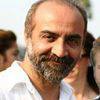 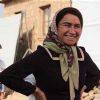 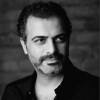 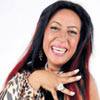 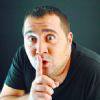 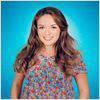 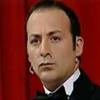 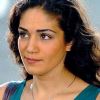 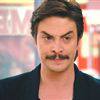 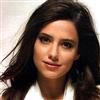 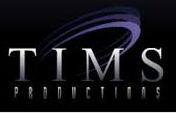 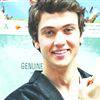 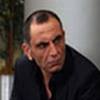 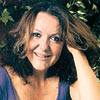 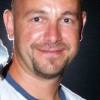 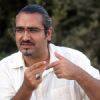 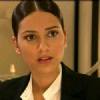 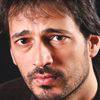 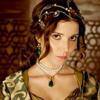 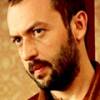 AKSOY FİLM 2 FİLM İLE SEZONA HAZIRLANIYOR:
Türk Sinema tarihinin bugüne kadar ki en büyük prodüksiyonu FETİH 1453'ü hayata geçiren Faruk AKSOY'un sırada ne yapacağı uzun süreden beri merak konusuydu, AKSOY yeni sezonda 1'i devam filmi olmak üzere 2 komedi filmi için hazırlıklarını sürdürmekte.
İşte AKSOY'un bu sezon beyazperde'de kadrosundaki ünlüler,


ERKEKLER: Faruk Aksoy yöneteceği Erkeklerin dünyasını anlatacak filmin oyuncu kadrosunda, Ali Poyrazoğlu, Asuman Dabak, Fikret Kuşkan, Güneş Emir yer alıyor, filmin vizyon tarihi 20 Aralık 2013.

ÇILGIN DERSHANE 3: Faruk Aksoy'un bu sezon 2.yönetmenliği olacak devam filminin oyuncu kadrosunda, Paşhan Yılmazel, Tuğba Ekinci, Okan Karacan, Duygu Çetinkaya, Ozan Aydemir ve ismi öğrenilemeyen 2 oyuncu daha yer alıyor, filmin vizyon tarihi 17 Ocak 2014.
------------------------------------------------------------------------------------------------------------
BOYUT FİLM 1+1 FİLM İLE SEZONA HAZIRLANIYOR:
Murat Tokat ile Mahsun Kırmızıgül'ün sahibi olduğu BOYUT FİLM yeni sezon için 1 önemli projeyle hazırlanıyor.
İşte BOYUT'un bu sezon beyazperde'de kadrosundaki ünlüler,


SADECE SEN: Güney Kore yapımı Only You filminin uyarlaması olan filmin yönetmenliğini Hakan Yonat üstleniyor, film henüz çocuk yaşında, yıllar sonra evleneceği adamı öğrenen genç kızın, yıllar sonra bu hayalinden uzaklaşmaya başladı esnada gelişen olaylarla başlıyor, filmin başrolünde Belçim Bilgin ve İbrahim Çelikkol yer alıyor, filmin vizyon tarihi 7 Şubat 2014.

MUCİZE: Öte yandan Mahsun Kırmızıgül'ün yaşanmış bir hikayeden esinlenerek senaryolaştırdığı, yönetmenliğinide üstlendiği MUCİZE filmi ise bu sezon hayata geçirilmeyecek, proje 2014-2015 sezonu için vizyona çıkartılacak, filmin yönetmenliğinin yanı sıra başrolünde de Mahsun Kırmızıgül yer alacak, ayrıca kesin olmamasına rağmen Burak Özçivit'in de filmde rol alacağı düşünülüyor, filmin çekimlerinin ise söylenenlerin aksine 2014 yılı ortalarında gerçekleşeceği öğrenildi, filmin vizyon tarihi 14 Kasım 2014.
------------------------------------------------------------------------------------------------------------
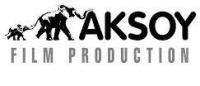 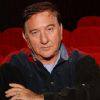 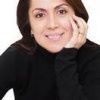 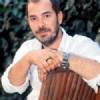 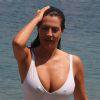 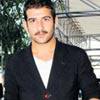 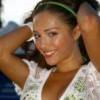 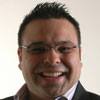 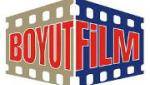 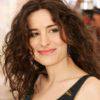 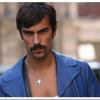 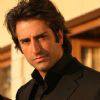 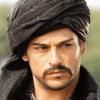  FİDA FİLM 4 FİLM İLE SEZONA HAZIRLANIYOR:
Türkiye'nin lider video dağıtım şirketi TİGLON'u da bünyesinde bulunduran FİDA FİLM yeni sezona 2'i ortak yapım 4 Sinema filmi ile hazırlıklarını sürdürüyor.
İşte FİDA'nın bu sezon beyazperde'de kadrosundaki ünlüler,


ŞEYTAN-I RACİM: TİGLON ile DADA FİLM ortak yapımı film, Cinler alemini konu alıyor, yönetmenliğini Arkın Aktaç'ın yaptığı filmin oyuncu kadrosunda, Altan Gördüm, Uğur Güneş, Ertunç Uygun ve Ayşe Tunaboylu yer alıyor, filmin vizyon tarihi 13 Eylül 2013.

BEHZAT Ç ANKARA YANIYOR: FİDA ile ADAM FİLM ortak yapımı film, fenomen TV dizisinin, beyazperde'de devam filmi olarak hayatını sürdürmekte, yönetmenliğini Serdar Akar'ın yaptığı filmin oyuncu kadrosunda, Erdal Beşikçioğlu, Fatih Artman, Nejat İşler, Serenay Sarıkaya ve Sanem Çelik yer alıyor, filmin vizyon tarihi 1 Kasım 2013.

BU İŞTE BİR YALNIZLIK VAR: Sezonun aşk konulu filmi, yönetmenliğini KETCHE yaptığı filmin başrollerini Engin Altan Düzyatan ve Özgü Namal'ın yanı sıra şarkıcı Atiye'de yer alıyor, filmin vizyon tarihi 13 Aralık 2013.

KOLPAÇİNO 3 AMSTERDAM: Serinin her projesi ayrı bir yapım şirketinden çıkan KOLPAÇİNO serisinin 3. kesinlik kazanmamasına rağmen FİDA tarafından vizyona çıkartılması bekleniyor, serinin 3.filmi HOLLANDA'da geçecek, ŞAfak Sezer'in başrolündeki filmin oyuncu kadrosu ise serinin önceki filmleriyle eşdeğer olacak, filmin vizyon tarihi ise, büyük bir ihtimalle 2014 Mart ayı içersinde olacak.

Ayrıca Serdar Akar'ın yönetmenliğini yapacağı diğer projesi CAN TERTİP filminin ise yine bu sezon çekilip vizyona girmesi söz konusu.

FİDA'nın 1 sene evvel duyurduğu daha sonra askıya aldığı söylenen ALLAH'IN KILICI HALİD BİN VELİD filminin ise önümüzdeki sezon için çalışmaların sürdüğü fakat kesinleşmediği öğrenildi. 
------------------------------------------------------------------------------------------------------------
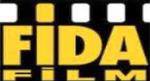 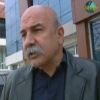 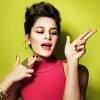 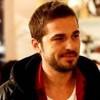 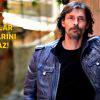 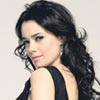 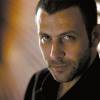 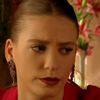 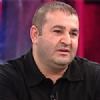 ERLER FİLM 2 FİLM İLE SEZONA HAZIRLANIYOR:
'Bay Sinema' lakaplı duayen yapımcı Türker İNANOĞLU'nun sahibi olduğu ERLER FİLM, uzun bir aradan sonra beyazperde için 2 yeni proje hazırlamakta,
İşte ERLER'in bu sezon beyazperde'de kadrosundaki ünlüler,


BÜYÜK SÜRGÜN: Erol Özlevi'nin yönetmenliğinde çekimleri gerçekleştirilen BÜYÜK SÜRGÜN'de Rum bir ailenin kızı ile Türk bir ailenin oğlu arasında geçen ağır bir dramı konu alıyor, Tolgahan Sayışman ve Saadet Işıl Aksoy başrol oynuyor, filmin vizyon tarihi ise, kesin olmamasına rağmen, büyük bir ihtimalle 17 Ocak 2014.

HAYAT SANA GÜZEL: Murat Şeker'in yönetmenliğinde çekimleri gerçekleştirildi, 45 yaşında evli ve mutlu bir erkeğin ansızın öleceğini öğrenmesi üzerine kurulu komedi filminde Şevket Çoruh, Tuba Ünsal, Dilberay, Hande Katipoğlu ve Burak Sağyaşar yer alıyor, filmin vizyon tarihi ise, kesin olmamasına rağmen, büyük bir ihtimalle 28 Şubat 2014.

ERLER FİLM'in 2014 yılına dahil olan önümüzdeki sezonun 1.yarısı içinde yine Murat ŞEKER'in yönetmenliğinde 1 sinema projesinin olduğu öğrenildi. 
------------------------------------------------------------------------------------------------------------
 TMC FİLM 2 FİLM İLE SEZONA HAZIRLANIYOR:
TMC Film şirketi yeni sezona 2 Uğur YÜCEL filmiyle hazırlanıyor,
İşte TMC'nin bu sezon beyazperde'de kadrosundaki ünlüler,


BENİM DÜNYAM: Uğur Yücel'in yönetmenliğini yaptığı, başrollerinde Uğur Yücel, Beren Saat ve Ayça Bingöl'ün yer aldığı BENİM DÜNYAM filmi kör bir kızın hayat hikayesini konu alıyor, filmin vizyon tarihi, 25 Ekim 2013.

SOĞUK: Çekimleri Kars'da gerçekleştirilen film, dondurucu hava koşullarıyla yaşam mücadelesini konu alıyor, yönetmenliğini Uğur Yücel'in yaptığı ve festivallerde de gösterilecek SOĞUK filminde Cenk Medet Alibeyoğlu, Rıfat Şungar, Şebnem Bozoklu, Ezgi Mola, Valeria Skorokhodova ve Yulia Vanyukova yer alıyor, filmin vizyon tarihi ise, Aralık 2013 olarak tahmin ediliyor.
------------------------------------------------------------------------------------------------------------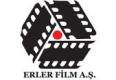 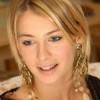 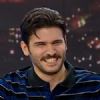 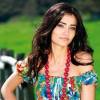 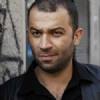 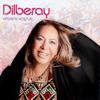 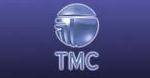 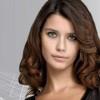 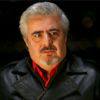 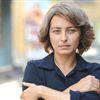 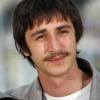 SEZONUN TEK YAPIMLARINDAN MERAKLA BEKLENEN PROJELER,RECEP İVEDİK 4: ŞUBAT AYINDA VİZYONA GİRİYOR:

Şahan Gökbakar'ın sıradaki projesi İVEDİK serisinin 4. bu kez kendi sahibi olduğu ÇAMAŞIRHANE YAPIM tarafından çekilecek, Emrah Çoban ve Şahan Gökbakar'ın ortak olduğu ve geçtiğimiz sezon ilk filmi CELAL İLE CEREN'i çıkartan ÇAMAŞIRHANE YAPIM bu sezonun en iddalı projesi olarak hazırlanıyor. Şahan Gökbakar'ın hikayesini yazdığı, Togan Gökbakar'ın yöneteceği RECEP İVEDİK 4'ün çekimlerine önümüzdeki ay başlanacak, filmin 2014 Şubat'da vizyona girmesi bekleniyor, RECEP İVEDİK 4'ün senaryosu ise serideki 3.ün devamı niteliğinde olacak.

CEM YILMAZ'IN YENİ FİLMİNİN PERDESİNİ ARALIYORUZ:

En son Ferzan Özpetek'in Şahane Misafir isimli filminde oynayan Cem Yılmaz geçtiğimiz sezon CMYLMZ FUNDAMENTALS gösterisini beyazperde'ye gösterime sokmuştu, bu sezon için film çekmeyeceği yönünde çıkan haberlerin aksine YILMAZ yeni filminin hazırlıklarına başladı, senaryosu yazılan ve cast süreci tamamlanma noktasına gelen filmin çekimlerine EKİM ayında başlanması bekleniyor, ŞAHANE MİSAFİR dışında son filmlerinde komedi türünden uzak kalan CEM YILMAZ'ın yeni filminde bol komedi ile karşımıza çıkacak, yeni filminin 2014 Mart ayının ilk haftasında vizyona girmesi bekleniyor, filmin yapımcısı ise sahibi olduğu CMYLMZ FİKİR SANAT olacak.

DEVRİM EVİN FATİH SULTAN'DAN SONRA BU KEZ YUNUS EMRE'Yİ CANLANDIRACAK:

Türk Sinema tarihinin en önemli yapımı FETİH 1453'de Fatih Sultan Mehmet'i oynayan Tiyatrocu Devrim Evin yine tarihi bir filmde tarihi bir karakteri oynayacak. Türk Halk Şairlerinin öncüsü Yunus Emre'nin hayatını konu alan YUNUS EMRE: AŞKIN SESİ filminin çekimlerine tamamlandı, filmde Yunus Emre'yi canlandıran Devrim Evin'in yanı sıra Bülent Emin Yarar, Ahmet Mekin, Altan Erkekli, Burak Sergen ve Altan Gördüm gibi usta isimler yer alıyor, İMAGİNE FİLM tarafından vizyona çıkartılacak filmin yönetmeni Kürşat Kızbaz, filmin vizyon tarihi 10 Ocak 2014.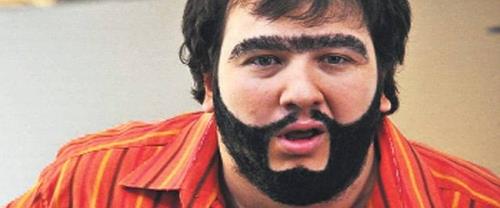 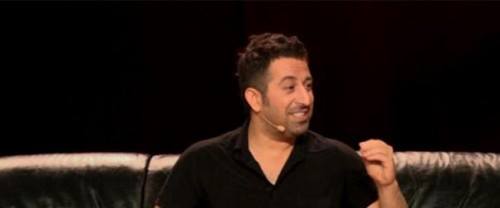 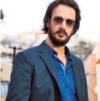 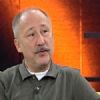 ÖZCAN DENİZ AŞK FİLMLERİNE DEVAM EDİYOR:

Yönetmenliğini ve başrolünü gerçekleştirdiği son 2 filmi YA SONRA ve EVİM SENSİN filmlerinde gişede başarı elde eden Özcan Deniz, yeni sinema filminde de aşk'ı konu alıyor, SU VE ATEŞ isimli yeni filminde yönetmenliği yanı sıra başrolünde de oynuyor, filmin diğer oyuncuları ise Yasemin Allen, Burcu Kıratlı, Açelya Elmas ve Serra Tokdemir, AVŞAR FİLM ile Özcan Deniz'in abisinin şirketi DNZ FİLM'in ortak projesi, filmin vizyon tarihi 15 Kasım 2013.

AY YAPIM BEYAZPERDE'YE MERHABA DİYOR:

Televizyonların reyting rekorları kıran dizilerin yapımcısı AY YAPIM'da Beyazperde'ye merhaba diyor, yönetmenliğini Kerem Deren'in yaptığı, romantik aşk hikayesini konu alan BİR KÜÇÜK EYLÜL MESELESİ filminde Engin Akyürek ve Farah Zeynep Abdullah başrol oynuyor, Ceren Moray ve çocuk oyuncu Serra Keskin'de oyuncu kadrosunda yer alıyor, filmin vizyon tarihi 21 Şubat 2014.

BİR ERKEK BİR KADIN ŞİMDİ'DE SİNEMALARDA:

Demet Evgar ve Emre Karayel'in 2008 yılında BİR KADIN BİR ERKEK ismiyle yayınlanmaya başlayan, Kadın Erkek ilişkisini anlatan dizi geçtiğimiz sene BİR ERKEK BİR KADIN ismiyle devam etmekteydi. Evli olmayan fakat birlikte yaşayan 1 çiftin gündelik hayatını konu alan dizinin oyuncuları bu kez evleniyor. BİR ERKEK BİR KADIN BİR DÜĞÜN ismiyle sinemalarda gösterilecek filmin yönetmenleri Müge Turalı Pak ve Ulaş İnanç, filmde Demet Evgar ve Emre Karayel başrol oynayacak, Ekim ayında çekimleri başlayacak filmin vizyon tarihi 7 Şubat 2014.

CÜNEYT ARKIN YENİDEN SİNEMA'DA:

En son Çılgın Dershane filminde oynayan Türk Sineması'nın önemli aktörlerinden Cüneyt Arkın 5 sene aradan sonra GÜLYABANİ filmiyle yeniden beyazperde'de. 76 yaşındaki ünlü aktörün yanı sıra Deniz Uğur, Didem Balcin, Kenan Ece, Perihan Savaş, Ceyda Ateş ve Mustafa Üstündağ gibi geniş kadrosuyla dikkat çeken film, korku türünü işleyecek, Muhteşem Film İrfan Tözüm'ün yapımcılığındaki filmin yönetmeni Orçun Benli, filmin vizyon tarihi 28 Şubat 2014.
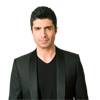 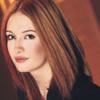 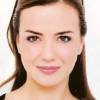 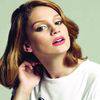 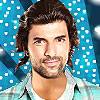 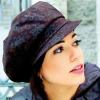 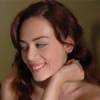 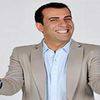 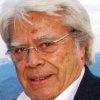 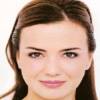 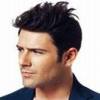 SÜRGÜN İNEK 28 ŞUBAT'I HATIRLATACAK:

28 Şubat döneminde gerçekleşen bir hikayeyi konu alan, siyasi komedi türünde filmde Malatya'da yaşanmış gerçek bir hikayeyi komedi tadında sunuyor, Hasan Kaçan, Şebnem Sönmez ve Vildan Atasever'in başrolünü oynadığı filmin yapımcısı ATMOSFER FİLM. Ayhan Özen'in yönettiği filmin vizyon tarihi filmin konusuyla aynı tarih 28 Şubat 2014.

HALİL SEZAİ YAPIMCI & YÖNETMEN OLDU:

Son dönemlerin dikkat çeken bestecilerinden, şarkıcı ve oyuncu Halil Sezai şimdi de kendi yapım şirketini kurdu. İlk projesine ÇİLEK ismini veren Halil Sezai filmin müziklerini de kendisi yaptı, oyuncu kadrosunda Azra Akın, Kadir Özdal, Bülent Şakrak, İlker Aksum ve Halil Sezai'nin yer aldığı, aksiyonu bol komedi filmi ÇİLEK'in yönetmeni Emrah Sönmez, filmin 2014 Ocak ayında vizyona girmesi düşünülüyor.

RAGGA OKTAY'DA YAPIMCI & YÖNETMEN OLDU:

Hollanda doğumlu Ragga Oktay lakaplı müzisyen Oktay Yurdalan müzik sektöründen film sektörüne geçenler kervanına katıldı, müzikal bir film olan MC DANDİK filmiyle ilk projesini hayata geçiren Ragga Oktay filmin yönetmenliğini de kendisi üstleniyor. Filmin oyuncu kadrosunda da yer alan Ragga Oktay'a Asım Can Gündüz, Zerrin Arıkan ve Sümer Tilmaç'da eşlik ediyor, çekimleri tamamlanan filmin vizyon tarihi 13 Aralık 2013.

BİROL GÜVEN, MANDIRA FİLOZOFU İÇİN HAZIR:

Türkiye'nin önemli mizah yazarlarından, yönetmen ve yapımcı Birol Güven, beyazperde'de 3.projesine hazırlanıyor, Çocuklar Duymasın dizisinde hayat bulan Mandıra Filozofu Mustafa Ali karakteri şimdi de sinemaya uyarlıyor, MANDIRA FİLOZOFU ismiyle çekilecek filmin yönetmeni de tiplemeye hayat veren Müfit Can Saçıntı olacak, Bodrum ve Yunan Adaları'nda çekilecek filmin oyuncu kadrosunda Müfit Can Saçıntı ile beraber Begüm Öner, Ceyhun Fersoy olacak, çekimlerine Eylül ayında başlanacak filmin 2014 Mart ayında vizyona girmesi bekleniyor.

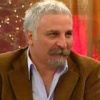 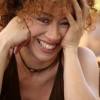 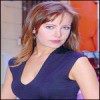 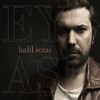 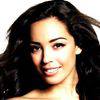 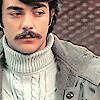 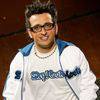 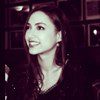 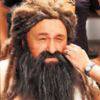 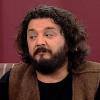 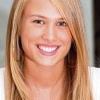 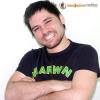 SAĞ SALİM 2: KADROSUNU ZENGİNLEŞTİRDİ:

İlk filmi önceki sezon yaz ayında sınırlı kopya ile vizyona giren film 65.000 kişilik gişesiyle hatırı sayılır bir başarı elde edince, projenin sahibi Ersoy Güler 2. için kollarını sıvadı, seride 1.filmin devamı niteliğinde olan filmin oyuncu kadrosunda Burçin Bildik, Ezgi Asaroğlu, Hüseyin Avni Danyal, Murat Akkoyunlu oynuyor, filmin yönetmeni Ersoy Güler, yapımcısı ise GÜLENADAM FİLM, filmin 2014 Nisan ayında vizyona girmesi bekleniyor.
------------------------------------------------------------------------------------------------------------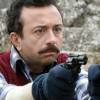 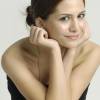 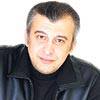 BU FİLMLERİN SEYİRCİLERİ HAZIR: Bu sezon vizyona girecek yapımlar arasında proje itibarıyla tek olan yapımlarda söz konusu, işte bu sezonun hikayeleri/türleri ele alındığında seyircileri hazır olan 3 film,

EVLİYA ÇELEBİ VE ÖLÜMSÜZLÜK SUYU: 

Serkan Zelzele'nin yönetmenliğinde çekilen animasyon türü film, Evliya Çelebi'nin hayatını konu alıyor, filmde Evliya Çelebi karakterine ses verecek kişi ise Haluk Bilginer. Projenin Uluslararası arenada da gösterime girmesi bekleniyor, Unesco'nun 2011 yılını Evliya Çelebi yılı ilan etmesiyle proje aynı dönemde çalışılmaya başlandı, tarihte büyük yeri olan EVLİYA ÇELEBİ'nin hikayesi Türkiye'de başlayıp Mısır'da bitiyor, filmin yapımcısı ise Türk medyasının yakından tanıdığı bir isim Cengiz Özdemir, filmin vizyon tarihi ise 15 Kasım 2013.

AYAS: 

İlk Türk çizgi film karakteri PEPE'nin de yaratıcısı olan DÜŞYERİ YAPIM, şimdi de kız karakter AYAS'ı hayata geçiriyor, Müzik sektörünün yakından tanıdığı KIRAÇ'ın eşi Ayşe Şule Bilgiç'in sahibi olduğu DÜŞYERİ YAPIM, ilkokul çağı olarak bilinen 6-12 yaş grubuna hitap eden proje, 6 yaşındaki Ayas’ın heyecanlı ve bir o kadar eğlenceli maceralarını konu alıyor, filmin vizyon tarihi 22 Kasım 2013.

UZAY KUVVETLERİ 2911: 

Türk Sinema tarihinin ilk 3D Animasyon filmi UZAY KUVVETLERİ 2911'in yönetmeni ise Titanic, Spider Man, Matrix gibi dev projelerde yer almış olan Şahin Michael Derun. Derun aynı zamanda Spider Man filmiyle Oscar aldı, 2011 yılında çalışmalarına başlanan film, 2911 yılında bir görev için yola çıkan TCG Savarona adlı Türk uzay gemisi ve mürettebatının yaşadığı büyük serüveni konu alıyor. ANİMAJ'ın yapımcılığında filmin vizyon tarihi 21 Şubat 2014.
--------------------------------------------------------------------------------------------------------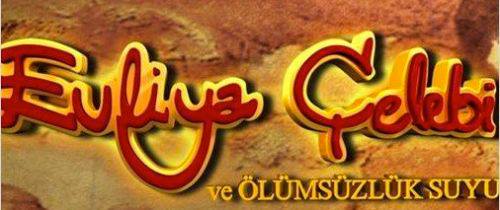 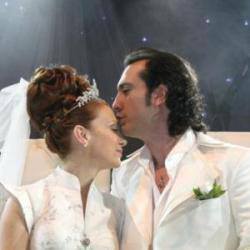 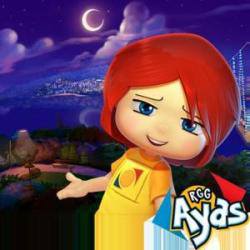 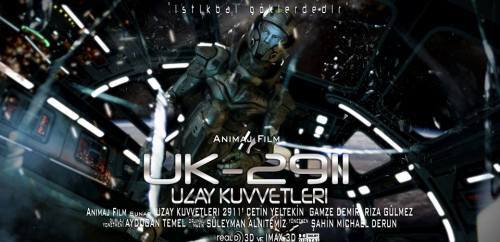 KİMİ HİKAYESİYLE, KİMİ KADROSUYLA İDDİALI, İŞTE O FİLMLER:Yeni sezonda popüler projelerin arasından, kimi senaryolarıyla kimi de oyuncu kadrolarıyla sıyrılmaya çalışacak,

KARAYEL POYRAZ: 
Levent İnanır'ın yönetmenliğinde çekilen filmde Emre Gülcan, Buket Gümüş, Birtan Sinan, Hikmet Karagöz, Yüksel Arıcı, Numan Çakır, Levent İnanır yer alıyor, farklı kültürlerde yaşayan müzik sevdalı gençlerin dağıldıktan sonra tekrar biraraya gelebilmesini konu alan filmin yapımcısı SİZ FİLM, filmin vizyon tarihi 6 Eylül 2013.

ŞİMDİKİ ZAMAN: 

Belmin Söylemez'in yönetmenliğinde çekilen filmde, İnsanlar arasındaki kader ve dostluk ilişkilerine değiniliyor, Sanem Öge, Şenay Aydın, Ozan Bilen oynuyor, FİLMABÜFE'nin yapımcılığında filmin vizyon tarihi 6 Eylül 2013.

MERYEM: 

Atalay Taşdiken'in yönetmenliğinde çekilen filmde İsmail Hacıoğlu ve Zeynep Çamcı oynuyor, Anadoluda genç bir kızın dram yüklü hayatını konu alan filmin yapımcısı AT YAPIM, filmin vizyon tarihi 20 Eylül 2013.

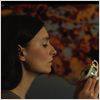 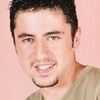 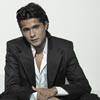 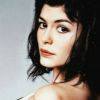 NEVA: 

Birkan Uz'un yönetmenliğinde çekilen filmde, yaşanmış bir aşk hikayesi ele alınıyor, filmde Şükrü Özyıldız ve Başak Parlak oynuyor, ARCA MEDYA'nın yapımcılığında filmin vizyon tarihi 20 Eylül 2013.

KARNAVAL: 

Can Kılcıoğlu'nun yönetmenliğinde çekilen filmde Serdar Orçin- Tülin Özen- İpek Bilgin- Sait Genay oynuyor, kahkahası bol bir aşk fiminin yapımcısı DELİCE FİLM, filmin vizyon tarihi 27 Eylül 2013.

BENİMLE OYNAR MISIN?: 

Aydın Bulut'un yönetmenliğinde çekilen film, bir Anne ile kızın Beşiktaş aşkını konu alıyor, filmde Uğur Polat, Eyşan Özhim, Ertan Saban, Altan Erkekli, Altan Gördüm oynuyor, KEDİ PRUDUCTİONS'un yapımcılığında filmin vizyon tarihi 27 Eylül 2013.

ÖYLE SEVDİM Kİ SENİ: 

Orhan Tekeoğlu'nun yönetmenliğinde çekilen filmde Alma Terziç ve Oktay Gürsoy oynuyor, gerçek bir hikayeden yola çıkan film, kırık bir aşk hikayesini anlatıyor, MEDYATON'un yapımcılığında filmin vizyon tarihi 27 Eylül 2013.

GÜNCE: 

Kemal Uzun'un yönetmenliğinde çekilen filmde Cemal Hünal- Nisa Melis Telli- Gürkan Uygun- Ayça Varlıer ve şarkıcı Haluk Levent oynuyor, film anne ve babasını küçük yaşta bir trafik kazasında kaybeden bir dj'nin kızıyla olan hikayesini konu alıyor, AKADEMİ PRODÜKSİYON'un yapımcılığında filmin vizyon tarihi 4 Ekim 2013.

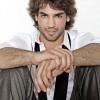 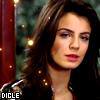 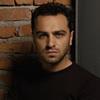 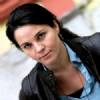 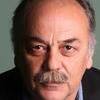 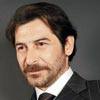 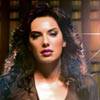 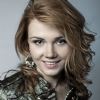 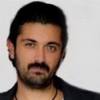 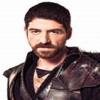 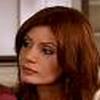 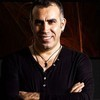 AKŞAM PAZARI: 

Gökhan Erkut'un yapımcılığında çekilen filmde İlker Aksum, Gökçe Özyol, Murat Akkoyunlu ve spor yorumcusu Sinan Engin oynuyor, film aksiyonu bol bir komedi filmi olacak, ZUMA FİLM'in yapımcılığında filmin vizyon tarihi 11 Ekim 2013.

OFLU HOCA BÜYÜK TAKİP: 
Mehmet Soyarslan'ın oğlu Levent Soyarslan'ın yönetmenliğinde çekilen filmin oyuncu kadrosunda no-name isimler yer alıyor, Gümüşhane'de çekimleri yapılan filmin yapımcısı LVT YAPIM, filmin vizyon tarihi 11 Ekim 2013.

------------------------------------------------------------------------------------------------------------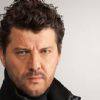 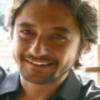 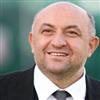 VİZYON TARİHİ KARARLAŞTIRILMAYAN FİLMLER: Projeleri kesinleşmesine rağmen, henüz vizyon takvimi çalışmasını sonlandırmayan projelerde önümüzdeki aylarda dağıtım şirketleriyle karar vererek tarihlerini alıyor olacaklar.RÜYA GİBİ: 

Mehmet Taşdiken'in yönetmenliğinde çekilecek filmde Ceyda Ateş, Melih Selçuk, Arzu Yanardağ, Yılmaz Gruda oynuyor. Filmde İbretlik bir dram hikâyesi, hastalıklar, acılar, gözyaşları hatta ihanetler içinde, sıra dışı bir insanlık dersi anlatılıyor.

VAY BAŞIMA GELENLER: 

Semra Dündar'ın yönetmenliğinde çekilen filmde, bir gömü haritasının peşinden koşan 2 kafadarın hikayesi var, filmde Merve Altınkaya, Metin Keçeci, Oya Aydoğan, Sinan Bengier ve ünlü klarnetçi Hüsnü Şenlendirici oynuyor, filmin yapımcısı EDESSA FİLM.

ŞEVKET YERİM DAR: 

Bülent İşbilen'in yönetmenliğinde çekilen filmde, Özgürcan Çevik, Başak Parlar, Tarık Pabuçcuoğlu oynuyor, İnternetin fenomen karakteri Şevkat Yerimdar beyaz perdede, “Oldu Teşekkürler” skeçleriyle tanınan karakterlerinden biri olan ŞEVKET YERİM DAR filmin yapımcısı ELİTA FİLM.

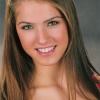 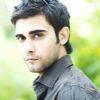 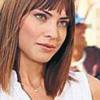 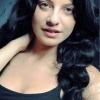 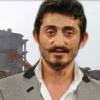 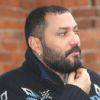 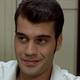 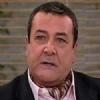 ŞİPŞAK ANADOLU: 

Şenel Aldı'nın yönetmenliğinde çekilen filmde Behzat Uygur, Ece Maya, Murat Başoğlu, Tuğçe Sarıkaya ve Esra Ceyda kardeşler oynuyor, filmin yapımcısı HİGH MEDİA.

AS MAÇA: 

Birkan Uz'un yönetmenliğinde çekilen film, şipşak fotoğrafçısı Şenel’in başından geçen komik ve ilginç olayları konu alıyor, filmde Tolga Güleç, Salih Bademci, Altan Gördüm, Tanem Sivar ve Yeşim Salkım oynuyor. 

PERİ MASALI: 

Biray Dalkıran'ın yönetmenliğinde çekilen filmde Burcu Kıratlı, Emre Kızılırmak, Sedef Şahin, Alp Korkmaz ve Çetin Altay oynuyor. Film 'Ben seni unutmak için sevmedim' diyen çiftin duygu yüklü hikayesini konu alıyor.

ERKEK TARAFI TESTOSTERON: 

İlksen Başar'ın yönetmenliğinde çekimlerine başlanan filmde Mert Fırat, Emre Karayel, Onur Ünsal ve Timur Acar oynuyor, film 7 erkeğin komesisini anlatıyor, filmin yapımcısı KUTU FİLM.
------------------------------------------------------------------------------------------------------------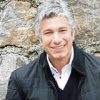 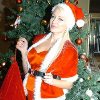 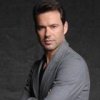 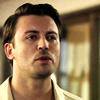 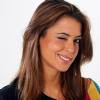 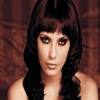 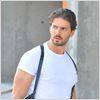 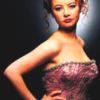 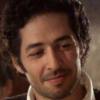 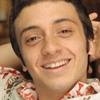 FESTİVAL FİLMLERİ:KIŞ UYKUSU: 

Nuri Bilge Ceylan'ın yönetmenliğinde çekilen filmde, Haluk Bilginer, Demet Akbağ ve Melisa Sözen oynuyor, film Anadolu'da 1 erkek ile hayatında varolan 2 kadın (karısı ve kız kardeşi) arasında geçen bir dram, filmin yapımcısı 2 ortak yabancı firma ile beraber ZEYNO FİLM. Film CANNES Film Festivali'nde gösterildikten sonra önümüzdeki sezon vizyona girmesi bekleniyor.

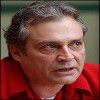 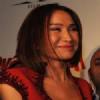 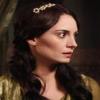 BALIK: 

Derviş Zaim'in yönetmenliğinde çekilen filmde Bülent İnal, Sanem Çelik, Gizem Akman başrol oynuyor, Bir balıkçının para hırsı yüzünden aşırı gaddar avlanma metotları denemesi üzerine, kendisine ve çevresine verdiği zarar'ı konu alan filmin yapımcısı MARATHON FİLM.
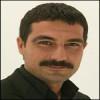 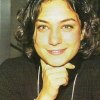 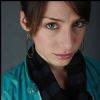 
GECE: 

Erden Kıral'ın yönetmenliğinde çekimlerine Eylül sonunda başlanacak filmde, kocasının dayatmaları ve baskıları ile bataklığa sürüklenen genç bir kadının öyküsünü anlatıyor, filmde Nurgül Yeşilçay, Uğur Polat, Erkan Can, Tülin Özen ve Ruhi Sarı oynuyor.
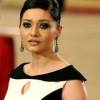 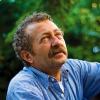 
BİR GECE: 

Ulaş Ülker'in yönetmenliğinde çekilen filmde, aynı gecede farklı 6 hikayenin birleşmesinden doğan gerilim anlatılıyor, filmde Wilma Elles ve Hakan Eratik oynuyor.

TOPRAĞA UZANAN ELLER: 
Ömer Can'ın yönetmenliğinde çekilen filmde Ali Bilen, Zeliha Bilen, Melih Selçuk, Nail Kırmızıgül oynuyor, Anadoludaki bir aile dramını konu alan filmin yapımcısı ÖMERCAN PRODUKSİYON, filmin vizyon tarihi 18 Ekim 2013.
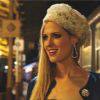 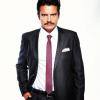 
SEV BENİ: 

Mehmet Bahadır Er'in yönetmenliğinde çekilen filmde, alışılmamış bir aşk hikayesi konu ediliyor, filmde Ushan Çakır, Güven Kıraç, Yavuz Bingöl, Viktoria Spesivtzeva, Elena Stefanskaya oynuyor, TATO FİLM'in yapımcılığında filmin vizyon tarihi 11 Ekim 2013.
------------------------------------------------------------------------------------------------------------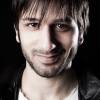 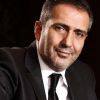 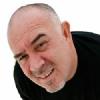 BEKLENEN DİĞER PROJELER: SUMELANIN ŞİFRESİ TEMEL ve MOSKOVANIN ŞİFRESİ TEMEL'den sonra Temel'in maceralarını konu alan seride 3.film BARSELONA'NIN ŞİFRESİ TEMEL projesi bu sezon askıya alındı, projenin önümüzdeki sezon çekimlerine başlanacağı öğrenildi.

Pucca lakaplı Pınar Yıldırım'ın aynı isimli kitabından uyarlanması düşünülen PUCCA GÜNLÜK, KÜÇÜK APTALIN BÜYÜK DÜNYASI projesinin ise 2 sezondur üzerinde karar verilemedi, bazı çevrelerden edindiğimiz bilgiye göre ise, projenin tamamen askıya alındığı.

Abim filminin 2.olarak çekilmesi planlanan ABİM 2: FİRAR filminin de geçtiğimiz ay projenin hayata geçirilmesi için çalışmaların başladığı duyurulmuştu, fakat projenin bu sezon hayata geçirilmeyeceği önümüzdeki sezon için düşünüldüğü öğrenildi.

Yüksel Aksu'nun İFTARLIK GAZOZ isimli sinema projesi de önümüzdeki sezon çekilmesi planlanan projelerden, proje bu sene Kültür Bakanlığı'ndan destek almıştı.

Ömer Faruk Sorak'ın AŞK TESADÜFLERİ SEVER filminden sonra çok güvendiği 8 SANİYE isimli filminin hazırlıklarına başladığı öğrenildi, yeni yıla kadar cast çalışmalarını bitirmeyi planlayan SORAK Şubat ayı gibi çekimlere başlamayı planlıyor, filmin önümüzdeki sezon vizyona girmesi bekleniyor.
Turksinemalari.com ÖZEL HABER-
BASIN NOTU: Haber kaynak gösterilerek yayınlanabilir. 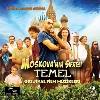 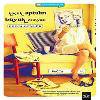 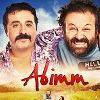 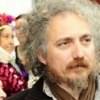 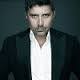 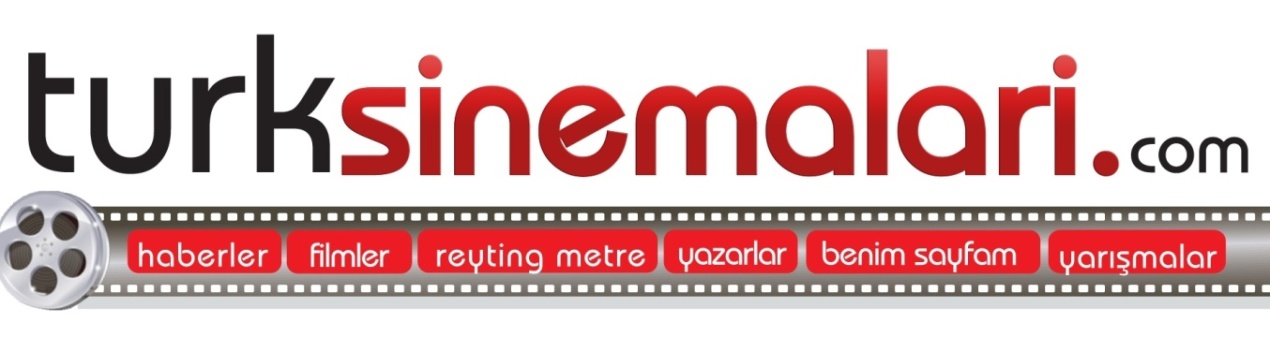 